Администрация муниципального образования «Город Астрахань»РАСПОРЯЖЕНИЕ19 января 2021 года № 32-р«О предоставлении разрешения на отклонение от предельных параметров разрешенного строительства, реконструкции объекта капитального строительства по ул. 2-я Апрельская, 34 в Советском районе г. Астрахани»В связи с обращением Хен О.Н. от 02.11.2020 № 05-04-01-6270, в соответствии со ст. 40 Градостроительного кодекса Российской Федерации, ст. 28 Федерального закона «Об общих принципах организации местного самоуправления в Российской Федерации», ст. 20 Устава муниципального образования «Город Астрахань», Положением об общественных обсуждениях в области градостроительной деятельности на территории муниципального образования «Город Астрахань», утвержденным решением Городской Думы муниципального образования «Город Астрахань» от 19.06.2018 № 70, с изменениями, внесенными решением Городской Думы муниципального образования «Город Астрахань» от 03.10.2019 № 97, протоколом заседания комиссии по землепользованию и застройке муниципального образования «Город Астрахань» от 11.12.2020:1. Предоставить разрешение на отклонение от предельных параметров разрешенного строительства, реконструкции объекта капитального строительства по ул. 2-я Апрельская, 34 в Советском районе г. Астрахани в отношении расстояния от основного строения на земельном участке площадью 276 кв. м (кадастровый номер 30:12:030145:26) до границы земельного участка по ул. 2-я Апрельская/ ул. Каширской, 34а/17 - 1,19 м, согласно приложению к настоящему распоряжению администрации муниципального образования «Город Астрахань».2. Управлению по строительству, архитектуре и градостроительству администрации муниципального образования «Город Астрахань» направить заявителю копию настоящего распоряжения администрации муниципального образования «Город Астрахань».3. Управлению информационной политики администрации муниципального образования «Город Астрахань»:3.1. Разместить настоящее распоряжение администрации муниципального образования «Город Астрахань» на официальном сайте администрации муниципального образования «Город Астрахань».3.2. Опубликовать настоящее распоряжение администрации муниципального образования «Город Астрахань» в средствах массовой информации.4. Контроль за исполнением настоящего распоряжения администрации муниципального образования «Город Астрахань» возложить на начальника управления по строительству, архитектуре и градостроительству администрации муниципального образования «Город Астрахань».Глава муниципального образования «Город Астрахань» М.Н. ПЕРМЯКОВА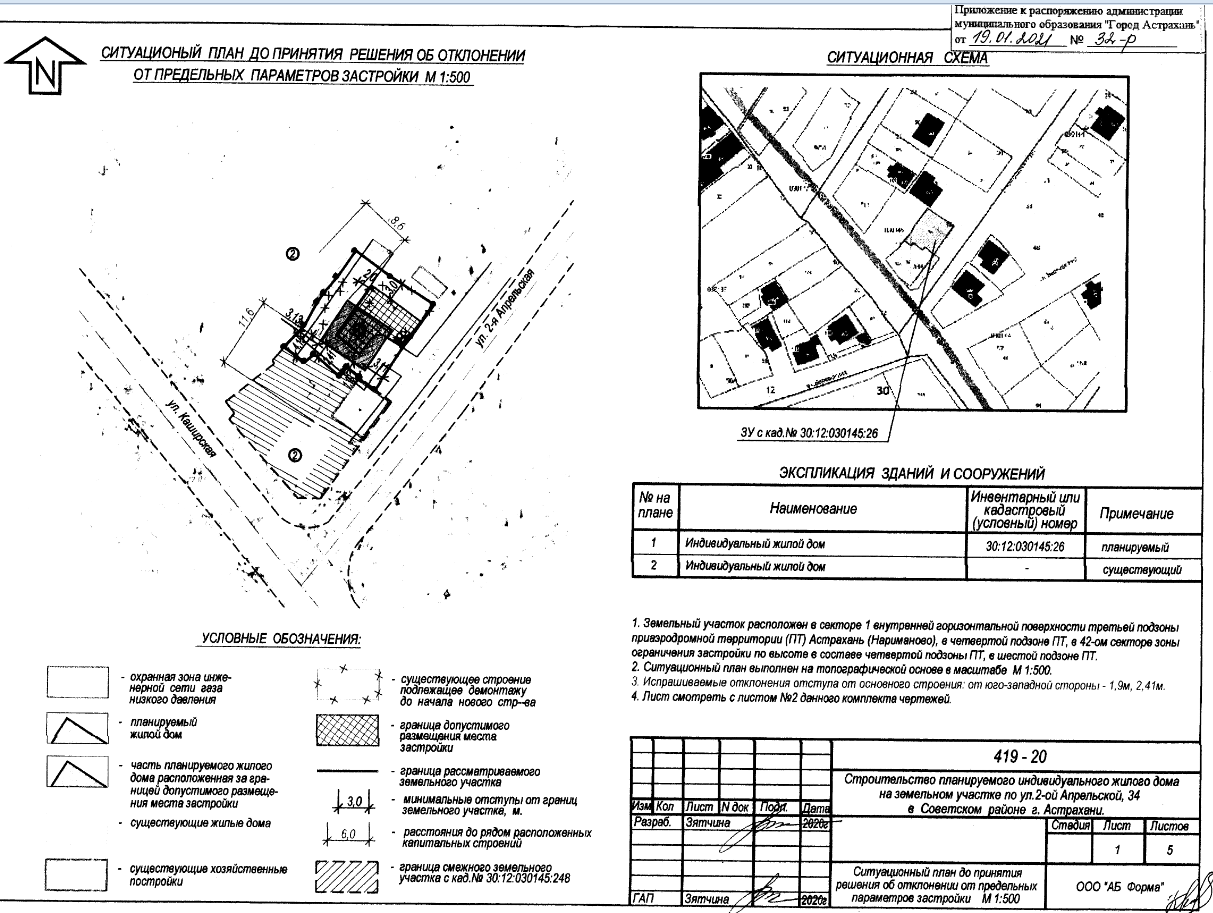 